Паспорт инвестиционной площадки_______________________________________________* в случае отсутствия подключенных объектов инженерной инфраструктуры, необходимо указать расстояние от инженерных сетей.Адрес площадкиАдрес площадкиНаименование субъекта РФЧеченская РеспубликаНаименование районаКурчалоевский муниципальный районНаименование города/сельского поселенияЭникалинское сельское поселениеНаименование улицы, №А.А.Кадырова, б/нКонтактные данныеКонтактные данныеФ.И.О. Руководителя-Телефон:+7(928) 892-23-20E-mail:-Основные сведенияОсновные сведенияСобственник Муниципальная собственностьВид деятельностиПлощадь земельного участка2000 кв.м.±Категория земель, разрешённый вид использованияЗемли населенных пунктовКадастровый номер-Наличие зданий и сооружений, площадь кв.м. (в т.ч. склады, цехи, гаражи, ангары, навесы и т.д.)-Инженерная инфраструктура*Инженерная инфраструктура*Электроэнергия550 м.Газ500 м.Вода10 м.Канализация-Телефон-Интернет20 м.Транспортная доступностьТранспортная доступностьУдаленность от автомагистралей 500 м.Удаленность от железнодорожных путей, ближайшая станция 45 км.Удаленность от аэропорта 75 км. Дополнительные сведения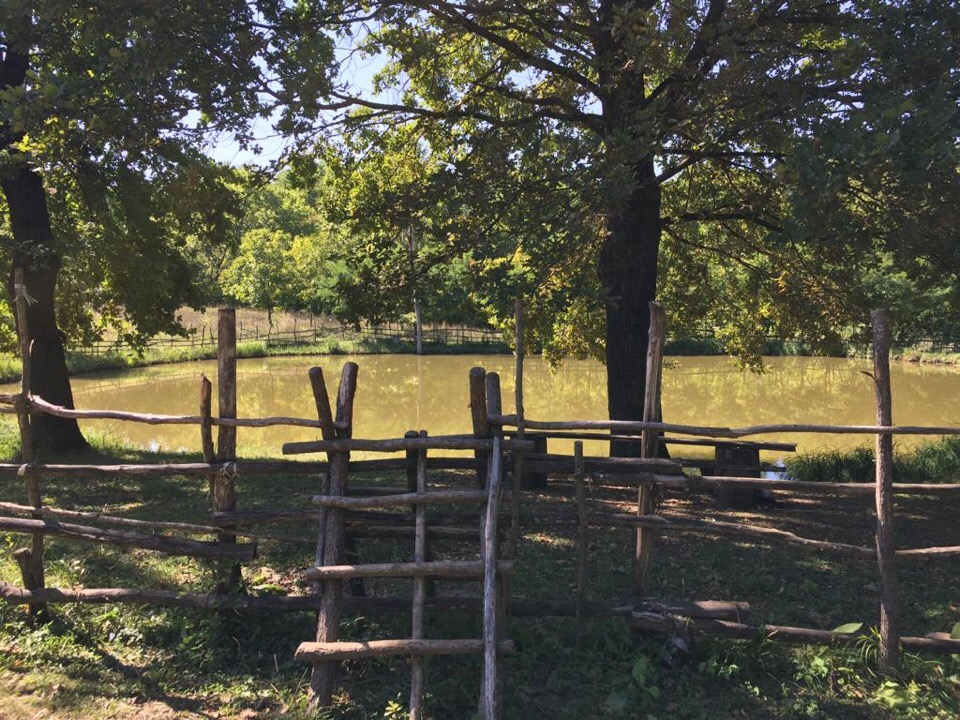 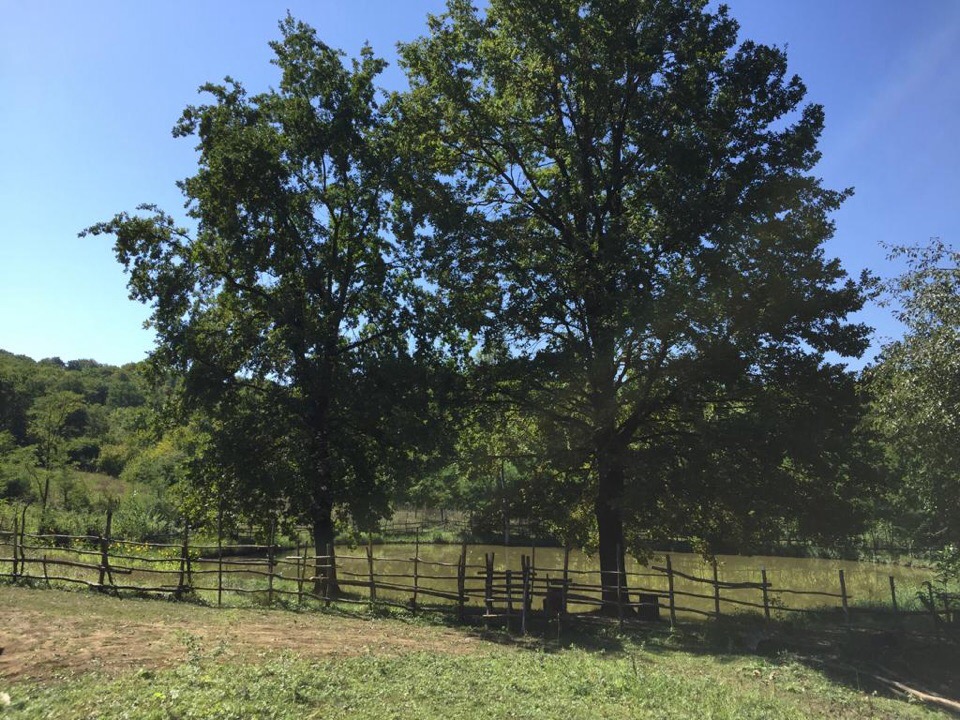 